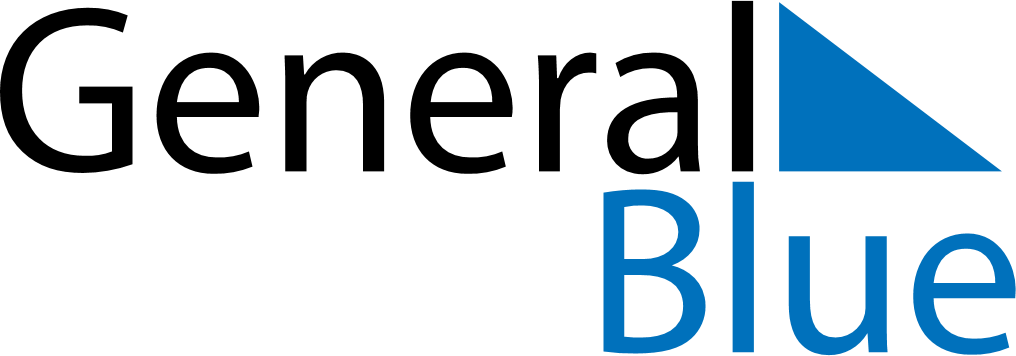 March 2020March 2020March 2020March 2020March 2020March 2020AnguillaAnguillaAnguillaAnguillaAnguillaAnguillaMondayTuesdayWednesdayThursdayFridaySaturdaySunday12345678James Ronald Webster Day910111213141516171819202122232425262728293031NOTES